EZHAR Corporate Quality Engineering and Certification Industry Trade Limited Company;Certification continues its surveillance activities adhering to the principles of “Certification Organization" specified in the ISO 17065 Standard, and works directly under the General Manager. Company partners, Mrs. Çiğdem Reis GÜLEÇİN, form the top management.In this context, Top Management;It will carry out its certification activities in a way that it will not be affected by the institutions and organizations outside the company,We will implement the quality management system as required in the standard. We will use all required aspects to improve quality system continuously,Without discrimination between customer demands; Based on the principles of independence, impartiality, confidentiality and honesty, adhering to the company's ethical and moral values, and that it has no interest relationship with any institution,It will employ its personnel in a manner that is separate from all kinds of commercial, financial and other pressures that may affect certification services,Personnel who carry out certification activities will act administratively completely independently, within the framework of their competencies in their inquiries, evaluations and reports regarding their studies,The wage, premium and performance evaluation of the certification staff will be independent from the number and results of the audits and examinations,Service requests from all related parties are provided within the framework of the principles determined and documented by the company without discrimination between the parties and all procedures applied in the company are applied without discrimination,We will evaluate the information and documents obtained at every stage of our certification processes according to objective criteria by our certification teams, decision-making bodies and employees without compromising the principles of confidentiality and impartiality,Certification service will not be provided to customers from other activities of IAC partners in order not to violate the principle of impartiality,It will assume the authority and responsibility regarding the decisions regarding the certification,                    GENERAL MANAGER              ÇİĞDEM REİS GÜLEÇİN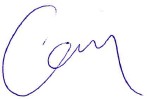 